Итоговая контрольная  работа за курс 7 классаНазначение контрольной работы: оценить уровень освоения учащимися 7 класса содержания курса физики. Содержание контрольных измерительных заданий определяется содержанием рабочей программы по учебному предмету «физика», а также содержанием учебника для общеобразовательных учреждений под редакцией А.В. Пёрышкина. Контрольная работа состоит из 13 заданий: 11- задания базового уровня, 2 - повышенного На выполнение 13 заданий отводится 40 минут. Контрольная работа составлена в 2-х вариантах. Каждому учащемуся предоставляется распечатка заданий. Задания в контрольной работе оцениваются в зависимости от сложности задания разным количеством баллов, указанных в таблице.Дополнительные материал и оборудование: линейка и калькулятор.Перевод баллов к 5-балльной отметкеРаспределение заданий по уровням сложности, проверяемым элементам предметного, метапредметного содержания, уровню подготовки, типам заданий и времени выполнения Итоговая контрольная работа за год Вариант 1 УровеньА  1. Что из перечисленного относится к физическим явлениям? 1) молекула        2) километр        3) плавление                  4) золото 2. Автомобиль за 0,5 час проехал 36 км. Какова скорость автомобиля? 1) 18 км/ч      2) 72 км/час           3) 72 м/с                 4) 18 м/с3. Что является основной единицей массы в Международной системе единиц? 1) килограмм 2) ватт 3) ньютон 4)джоуль 4. В каком случае в физике утверждение считается истинным? 1) если оно широко известно                                   2) если оно опубликовано                                                                                               3) если оно высказано авторитетными учеными                                                                            4) если оно многократно экспериментально проверено разными учеными 5. Тело сохраняет свои объем и форму. В каком агрегатном состоянии находится вещество, из которого состоит тело? 1) в жидком      2) в твердом       3) в газообразном        4)может находиться в любом состоянии 6. Каков объем жидкости в мензурке? 1) 20 см3        2) 35 см3         3) 25 см3        4) определить невозможно     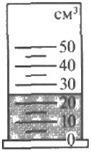 7. Тело объемом 20 см3 состоит из вещества плотностью 7,3 г/см3 . Какова масса тела? 1) 0,146 г             2) 2,74г                  3) 146 г                 4) 2,74 кг 8. С какой силой притягивается к земле тело массой 5кг? 1) 5Н              2) 49Н                    3) 5кг                     4) 49кг 9. Какое давление оказывает столб воды высотой 10м? 1) 9,8 Па             2) 9800 Па                      3) 1000 Па                    4) 98 000 Па10. Три тела одинакового объема полностью погружены в одну и ту же жидкость. Первое тело оловянное, второе тело свинцовое, третье тело деревянное. На какое из них действует меньшая архимедова сила? 1) на оловянное                    2) на свинцовое                           3) на деревянное                                             4) на все три тела архимедова сила действует одинаковоУровень В11. Установите соответствие между учёными и явлениями, изучением которых они занимались. К каждой позиции первого столбца подберите соответствующую позицию второго и запишите в таблицу выбранные цифры под соответствующими буквами. УЧЁНЫЕ                                                                ФИЗИЧЕСКИЕ ЯВЛЕНИЯ  А) Архимед                                                           1) механическое движениеБ) Блез Паскаль                                                    2) растяжение и сжатие тел В) Исаак Ньютон                                                3) поведение тел в жидкости                                                                              4) движение частиц, взвешенных в жидкости                                                                              5) передача давления жидкостямиУровень С  12. Плоскодонная баржа получила пробоину в дне площадью 200 см2 . С какой силой нужно давить на пластырь, которым закрывают отверстие, чтобы сдержать напор воды на глубине 1,8 м? 13. Чугунный шар имеет массу 4,2 кг при объёме 700 см3 . Определите. Имеет ли этот шар внутри полость? Плотность чугуна 7000 кг/м3Итоговая контрольная работа за годВариант 2Уровень А 1. Что из перечисленного является физической величиной? 1) мощность            2) железо                3) молния                     4) килограмм 2. Мотоциклист двигался в течении 20 мин со скоростью 36 км/ч. Сколько километров проехал мотоциклист? 1) 720 км                2) 12 км                    3) 1,8 км                      4) 33,3 км 3. Что является основной единицей силы в Международной системе единиц? 1) паскаль                 2) ватт              3) ньютон                  4) джоуль 4. Как изучались перечисленные явления? а) затмение Солнца, Луна находится между Солнцем и Землёй;          б) затмение Луны, Луна попадает в тень Земли. 1) а, б – в процессе наблюдения   2) а – в процессе наблюдения, б – опытным путём3) а – опытным путём, б – в процессе наблюдения           4) а, б – опытным путём 5. Тело сохраняет свой объем, но изменяет форму. В каком агрегатном состоянии находится вещество, из которого оно состоит? 1) в жидком              2) в твердом               3) в газообразном             4) может находиться  в любом состоянии 6. Определите показания термометра                                              1) 20 оС               2) 22 оС                 3) 21 оС              4) 24 оС                                   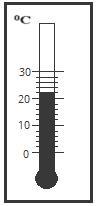 7. Тело объемом 30 см3 состоит из вещества плотностью 7 г/см3 . Какова масса тела? 1) 2,3 г                  2) 4,3г                       3) 210г                   4) 210кг 8. Чему равен вес тела массой 15 кг? 1) 15 кг                   2) 15 Н                    3) 150 Н                      4) 150 кг 9. Какое давление на пол оказывает ковер весом 100 Н и площадью 5 м2 ?  1) 20 Па                2) 500 Па                      3) 150 Па                     4) 0,05 Па 10. Тело весом 50 Н полностью погружено в жидкость. Вес вытесненной жидкости 30 Н. Какова сила Архимеда, действующая на тело?1) 50Н              2) 30Н                    3) 20Н                    4) 80НУровень В 11. Установите соответствие между устройствами и физическими явлениями, на которых основано их действие. К каждой позиции первого столбца подберите соответствующую позицию второго и запишите в таблицу выбранные цифры под соответствующими буквами.УСТРОЙСТВА                                                         ФИЗИЧЕСКИЕ ЯВЛЕНИЯ  А) Гидравлический пресс                         1) механическое движениеБ) Подводная лодка                                  2) действие атмосферы на находящиеся в ней тела.        В) Поршневой гидравлический насос            3) действие жидкости на погружённое в неё тело                                                                            4) движение частиц, взвешенных в жидкости                                                                             5) передача давления жидкостямиУровень С 12. Определите давление, оказываемое на грунт бетонной плитой объёмом 10 м3 , если площадь её основания равна 4 м2 . Плотность бетона 2600 кг/м3 . 13. Объём тела 400 см3 , а его вес 4 Н. Утонет ли это тело в воде? Плотность воды 1000 кг/м3 .Ключи к итоговой контрольной работе   7 классУровень А Уровень В (задание 11)Уровень С(Задание 12)     вариант 1.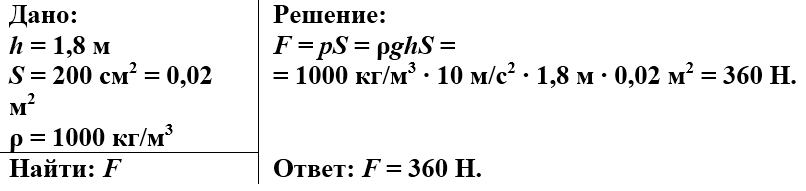 вариант 2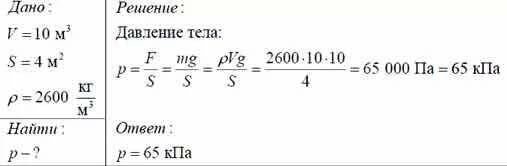 (Задание 13)     вариант 1.   вариант 2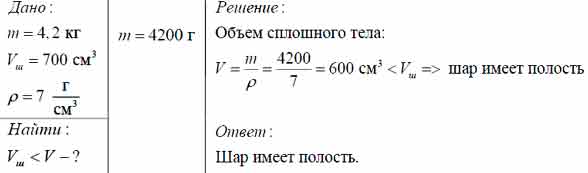 Решение:  Р=4Н=mg, m=P/g=4/10=0,4 кг. Найдем плотность тела                   ртела=m/v=0,4/400*10-4=103 кг/м3=1000 кг/м3 , а плотность воды 1000 кг/м3, тело будет плавать.№ заданияКоличество баллов1 - 101 балл – правильный ответ 0 баллов – неправильный ответ11Максимальное количество баллов -2 Правильно распределено 3 понятия - 2 балла Правильно распределено 2 понятия - 1 балл Правильно распределено 1понятие - 0 баллов12, 13Максимальное количество баллов за каждое задание – 3 Если:  полностью записано условие,  содержатся пояснения решения,  записаны формулы,  записан перевод единиц измерения в СИ,  вычисления выполнены верно,  записан подробный ответ – 3 балла Если:  записано условие,  отсутствуют пояснения решения,  записаны формулы,  не записан перевод единиц измерения в СИ,  вычисления выполнены верно,  записан ответ – 2 балла Если:  записано условие,  отсутствуют пояснения решения,  записаны формулы,  не записан перевод единиц измерения в СИ,  содержится вычислительная ошибка, не искажающая грубо результат, 38  записан ответ – 1 балл Если ход решения не верный, но присутствует правильный ответ – 0 балловИтого18 балловБаллыОтметка18 – 16515 - 13412 - 83меньше 82№ заданияуровеньЧто проверяетсяТип заданияПримерное время выполнения заданияА1Базовый1.5.1, 2.2.1, 2.2.2, 3.1.1, 3.4.1Тест с выбором ответа2 минА2Базовый1.1.2, 1.1.3, 2.2.3, 2.2.4, 3.1.2, 3.1.4, 3.3Тест с выбором ответа2 минА3Базовый1.5.3, 3.2.4Тест с выбором ответа2 минА4Базовый1.5.2, 2.2.3, 2.2.4, 3.2.1, 3.4.1Тест с выбором ответа2 минА5Базовый1.2.1, 2.2.3, 2.2.4, 3.2.1,  3.4.1Тест с выбором ответа2 минА6Базовый1.5.3, 3.2.4, 3.5.1Тест с выбором ответа2 минА7Базовый1.1.8, 2.2.3, 2.2.4, 3.1.2, 3.3Тест с выбором ответа2 минА8Базовый1.1.15, 3.1.2, 3.1.3, 3.3Тест с выбором ответа2 минА9Базовый1.1.22, 3.1.2, 3.3Тест с выбором ответа2 минА10Базовый1.1.24, 2.2.3, 2.2.4, 3.1.3Тест с выбором ответа2 минВ11Базовый1.5.2, 2.2.1, 2.2.2, 3.2.1, 3.4.1, 3.5.1Задание на соответствие, множественный выбор5 минС12Повышенный1.1.22, 2.2.3, 2.2.4, 3.2.6, 3.3, 3.5.1Расчётная задача с развёрнутым решением5 минС13Повышенный1.1.8, 2.2.3, 2.2.4, 3.2.6, 3.3, 3.5.1Расчётная задача с развёрнутым решением10 минАБВАБВА1А2А3А4А5А6А7А8А9А10Вар 13214233244Вар 21231123312АБВВар 1351Вар 2532